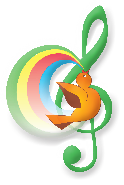 KARTA ZGŁOSZENIASądeckich Eliminacji XVIII Międzynarodowego Festiwalu Piosenki Dziecięcej „Skowroneczek”22 czerwca 2021 r.Proszę wypełnić zaznaczając właściwe pola:Przetwarzanie danych osobowych:Administratorem danych osobowych przekazanych przez uczestników jest Organizator Festiwalu – Pałac Młodzieży w Nowym Sączy, z siedzibą Rynek 14, 33-300 Nowy Sącz oraz Wydawnictwo Diecezji Tarnowskiej „Promyczek”, z siedzibą Plac Kolegiacki 4, 33-300 Nowy Sącz, który zapewnia wszystkim zgłoszonym uczestnikom realizację uprawnień wynikających z Ustawy z dnia 10 maja 2018 r. o ochronie danych osobowych (Dz.U. z 2018 r., poz. 1000 z późn. zm.).Dane osobowe przekazane organizatorowi i współorganizatorom przez uczestników Festiwalu będą przez niego przetwarzane w celu realizacji Festiwalu i wyłonienia zwycięzców Festiwalu oraz przyznania nagród. Podanie danych osobowych jest dobrowolne, a uczestnikowi przysługuje prawo wglądu, żądania aktualizacji lub usunięcia danych.Uczestnik przystępując do Festiwalu, wraz z opiekunem prawnym wyraża zgodę na przetwarzanie podanych danych osobowych w celach określonych w Regulaminie oraz na opublikowanie jego imienia i nazwiska, miejscowości, z której pochodzi oraz wizerunku w: programach telewizyjnych (relacjach z Festiwalu), artykułach prasowych, na stronach internetowych www.palacmlodziezy.pl, www.festiwalskowroneczek.pl i www.promyczek.pl oraz na profilu społecznościowym Facebook i Instagram Pałacu Młodzieży i profilu Facebook Wydawnictwa „Promyczek”.Uczestnik Festiwalu wyraża zgodę na przekazanie swoich danych osobowych fundatorowi w celu umożliwienia zwycięzcy odbioru nagród.Wyrażam zgodę na przetwarzanie przez organizatora – Pałac Młodzieży w Nowym Sączu i Wydawnictwo „Promyczek” oraz partnerów festiwalu, danych osobowych podanych przeze mnie w związku z przystąpieniem do konkursu XVI Międzynarodowy Festiwal Piosenki Dziecięcej „Skowroneczek” w celu przeprowadzenia i realizacji konkursu. Wyrażam zgodę na opublikowanie imienia i nazwiska mojego dziecka, miejscowości, z której pochodzi, i wizerunku na stronach internetowych: www.palacmlodziezy.pl, www.festiwalskowroneczek.pl i www.promyczek.pl wraz ze stroną PM i wyd. „Promyczek” na Facebooku i Instagramie PM oraz na przekazanie moich danych osobowych fundatorowi nagród. Jednocześnie informuję, że jestem świadomy dobrowolności podania danych osobowych oraz że zostałem poinformowany o prawie wglądu do moich danych, możliwości ich poprawiania oraz zgłoszenia sprzeciwu, co do dalszego ich przetwarzania oraz na przekazanie moich danych osobowych fundatorowi nagród.Wyrażam zgodęPodpis rodzica / opiekuna prawnego_____________________________